แบบรายงานผลความรู้สัมมาชีพชุมชน (แบบ 1)(ประเภท : ความรู้สัมมาชีพ)....................................................1. หมวดหมู่อาชีพ ให้ใส่เครื่องหมาย ( / ) หน้าตัวเลือกตามประเภทอาชีพ     (สามารถตอบได้มากกว่า 1 หมวดหมู่) 	1.1 (  ) เกษตรกรรม	1.2 (     ) ท่องเที่ยวชุมชน	1.3 (     ) อื่นๆ (โปรดระบุ................................................)	1.4 (     ) การแปรรูปอาหาร	1.5 (     ) การแปรรูปเครื่องดื่ม	1.6 (     ) การแปรรูปผ้าและเครื่องแต่งกาย	1.7 (  ) การแปรรูปของใช้และเครื่องประดับ	1.8 (    ) การแปรรูปสมุนไพรที่ไม่ใช่อาหาร2. ชื่อองค์ความรู้	การทำปุ๋ยหมักชีวภาพ3. ชื่อเจ้าขององค์ความรู้	นายต่วนยะโกะ  กูเง๊าะ4. ที่อยู่	บ้านเลขที่ 43/2 หมู่ที่ 3 ตำบลกระเสาะ  อำเภอมายอ  จังหวัดปัตตานี	รหัสไปรษณีย์ 94140 หมายเลขโทรศัพท์ 08-9299-78765. ความเป็นมา/แรงบันดาลใจ/เหตุผลที่ทำ	เนื่องด้วยข้าพเจ้าประกอบอาชีพทำสวนยางพารา  และที่ผ่านตนเองได้มีการใช้สารเคมีและปุ๋ยเคมีในการทำสวนในปริมาณที่มาก ซึ่งมีผลกระทบต่อสุขภาพตนเอง และสิ่งแวดล้อม และทำให้ต้นทุนการผลิตสูงมาก ประกอบกับราคายางพาราตกลงอย่างมาก จึงได้หันมาเรียนรู้วิธีการทำปุ๋ยหมัก น้ำหมักชีวภาพ และวิธีการอื่นๆ ที่สามารถช่วยลดต้นทุนการผลิต เช่น เชื้อราไตรโคโดมา การทำปุ๋ยหมักชีวภาพสูตรต่างๆ เป็นต้น  อีกทั้งหมู่บ้านของเรายังได้รับการคัดเลือกให้เป็นหมู่บ้านเศรษฐกิจพอเพียงต้นแบบ จึงได้มีโอกาสได้เรียนรู้การดำเนินชีวิตตามหลักปรัชญาเศรษฐกิจพอเพียง และได้ปรับเปลี่ยนวิถีการดำเนินชีวิตใหม่ โดยเริ่มต้นจากการผลิตปัจจัยการผลิตเพื่อลดต้นทุนการผลิต และแบ่งปันความรู้ให้กับคนในหมู่บ้านที่สนใจได้ทดลองนำไปใช้ 6. วัตถุประสงค์ 	1) เพื่อลดต้นทุนการผลิต	2) เพื่อลดรายจ่ายในครัวเรือน	3) ส่งเสริมการดำเนินชีวิตตามหลักปรัชญาเศรษฐกิจพอเพียงในชุมชน7. วัตถุดิบ	1) มูลสัตว์แห้งละเอียด 3 ส่วน	2) แกลบดำ 1 ส่วน 	3) แกลบ ขี้เลื่อย เปลือกถั่วลิสง หรือขุยมะพร้าว เป็นต้น อย่างใดอย่างหนึ่ง หรือหลายอย่างรวมกัน3 ส่วน	4) รำละเอียด 1 ส่วน	5) น้ำสกัดชีวภาพ 1 ส่วน หรือ EM + กากน้ำตาล 1 ส่วน + น้ำ 10 ส่วน คนจนละลายเข้ากันดี8. อุปกรณ์	1) พลั่วหรือจอบ	2) บัวรดน้ำ	3) กระสอบใส่ปุ๋ย9. กระบวนการ/ขั้นตอน 	1) นำวัสดุต่างๆ มากองซ้อนกันเป็นชั้นๆ แล้วคลุกเคล้าจนเข้ากันดี	2) เอาส่วนผสมของน้ำสกัดชีวภาพหรือ EM ผสมกากน้ำตาล ผสมน้ำ ใส่บัวรดน้ำราดบนกองวัสดุปุ๋ยหมัก คลุกให้เข้ากันทั่วให้ได้ความชื้นพอหมาดๆ อย่าให้แห้งหรือชื้นเกินไป	3) หมักกองปุ๋ยหมักไว้ 4-5 วัน ก็นำไปใช้ได้	4) วิธีหมักทำได้ 2 วิธีคือ		4.1) เกลี่ยกองปุ๋ยหมักบนพื้นซีเมนต์ หนาประมาณ 1-2 คืบ คลุมด้วยกระสอบป่านทิ้งไว้ 4-5 วัน ตรวจดูความร้อนในวันที่ 2-3 ถ้าร้อนมากอาจต้องเอากระสอบที่คลุมออก แล้วกลับกองปุ๋ยเพื่อระบายความร้อน หลังจากนั้นกองปุ๋ยจะค่อยๆ เย็นลง นำลงบรรจุกระสอบเก็บไว้ใช้ต่อไป		4.2) บรรจุปุ๋ยหมักที่คลุกเข้ากันดีแล้ว ลงในกระสอบปุ๋ยไม่ต้องมัดปากถุง ตั้งทิ้งไว้บนท่อนไม้หรือไม่กระดานที่สามารถถ่ายเทอากาศใต้พื้นถุงได้ ทิ้งไว้ 5-7 วัน10. ข้อพึงระวัง	ปุ๋ยหมักชีวภาพที่ประกอบด้วยจุลินทรีย์และสารอินทรีย์ต่างๆ เช่นเดียวกับน้ำสกัดชีวภาพในรูปแห้ง ปุ๋ยหมักชีวภาพที่ดีจะมีกลิ่นหอม มีใยสีขาวของเชื้อราเกาะกันเป็นก้อน ในระหว่างการหมักถ้าไม่เกิดความร้อนเลยแสดงว่าการหมักไม่ได้ผล อุณหภูมิในระหว่างการหมักที่เหมาะสมอยู่ระหว่าง 40-50 องศาเซลเซียส ถ้าเราได้ความชื้นสูงเกินไปจะเกิดความร้อนสูงเกินไป ฉะนั้นความชื่นที่ให้ต้องพอดีประมาณ 30% ปุ๋ยหมักชีวภาพเมื่อแห้งดีแล้ว สามารถเก็บไว้ได้นานหลายเดือน เก็บไว้ในที่แห้งในร่ม  11. ข้อเสนอแนะ	1) การทำปุ๋ยต้องคำนึงถึงปริมาณปุ๋ยกับพื้นที่เพาะปลูก2) ปรับใช้ให้เหมาะสมกับสภาพพื้นที่หรือชนิดของพืช/ผักที่ปลูก3) ใช้ในอัตราส่วนที่เหมาะสม ไม่มากเกินไป และไม่น้อยเกินไป4) ต้องมีความมานะอดทน เพราะการใช้น้ำหมักชีวภาพในการเกษตรเห็นผลช้ากว่าการใช้สารเคมี แต่ความคุ้มค่าที่ได้มากกว่า10. ความสามารถในการจำหน่าย/ให้บริการ	กระสอบละ 150 บาท 11. ภาพกิจกรรมที่ดำเนินการ (ไฟล์ภาพ jpg. แนบมาพร้อมไฟล์เอกสาร จำนวน 3 - 4 ภาพ)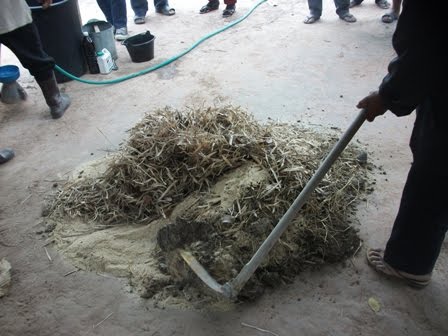 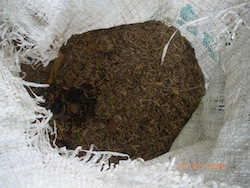 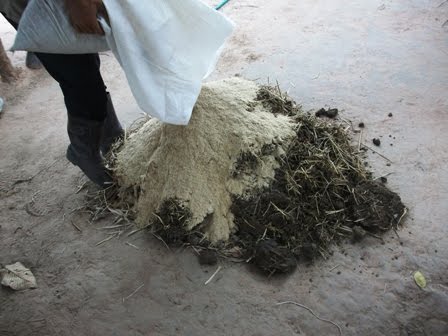 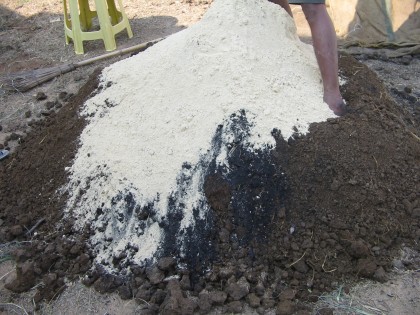 